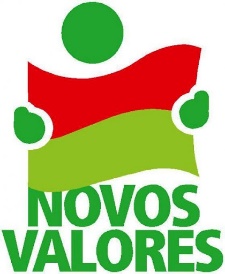 QUESTIONÁRIO PARA CADASTRAMENTO DO PROGRAMA NOVOS VALORESEndereço Residencial:Bairro:Cidade:CEP:Telefone Residencial:Telefone Celular:E-mail:Turno do curso ou período com o maior número de aulas: (   ) Matutino     (   ) Vespertino     (   ) NoturnoEm que fase você está no curso:Estado civil dos pais: Profissão do pai:Profissão da mãe:Quantas pessoas na família dependem da renda informada:Imóvel onde mora é alugado: (    ) Sim     (    ) Não Valor do aluguel:Alguém com doença crônica na família:  (    ) Sim      (    ) NãoQual a doença:Família possui veículo próprio:   (    ) Sim      (    ) NãoProgramas com experiência em informática:Aluno possui outros cursos de idiomas, técnicos ou profissionalizantes:  (    ) Sim      (    ) NãoQuais os cursos:Nome completo do cônjuge (se possuir):